MATCH SUPPORT PROGRAM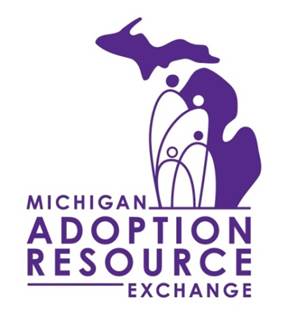 REFERRAL FORMFamily Information:MARE Matched Youth Information:Referrer Information:For questions or additional information, please contact Match Support Program Supervisor,Julie Miller, at 734-528-2002 or Julie_Miller@judsoncenter.org.First and Last Name/s:First and Last Name/s:Signed Consideration or Intent to Adopt: Yes       NoStreet Address, City, Zip:Street Address, City, Zip:Street Address, City, Zip:Phone Number:Email Address:Email Address:Family’s Adoption Worker Name:Agency:Agency:Agency Street Address, City, Zip:Agency Street Address, City, Zip:Agency Street Address, City, Zip:Worker Phone Number:Worker Email Address:Worker Email Address:Type of Match: Recruited Family    Youth’s Current Foster Family    RelativeType of Match: Recruited Family    Youth’s Current Foster Family    RelativeDate of Match:Name:C#:Was Youth Ever Photolisted on MARE: Yes       NoChild’s Adoption Worker Name:Agency:Agency:Agency Street Address, City, Zip:Agency Street Address, City, Zip:Agency Street Address, City, Zip:Adoption Worker Phone Number:Adoption Worker Email Address:Adoption Worker Email Address:Foster Care Worker Name:Foster Care Worker Agency or MDHHS:Foster Care Worker Agency or MDHHS:Foster Care Worker Phone Number:Foster Care Worker Email Address:Foster Care Worker Email Address:Name:Title/Role:Phone Number, if not included above:Email Address, if not included above: